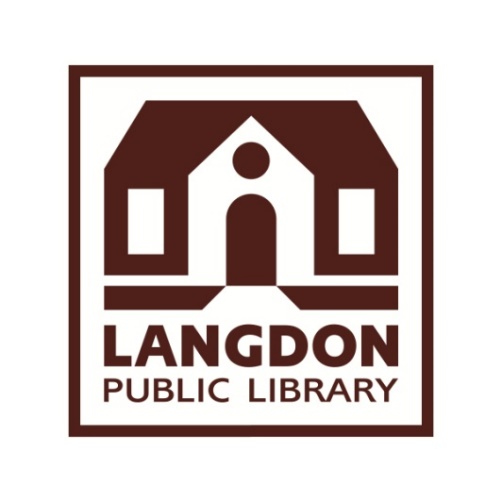 Board of Trustees Meeting	May  3, 2017, 1:30 PM     AGENDAApproval of minutes-April 5, 2017 meetingTreasurer’s ReportExecutive Director’s ReportBuilding Maintenance IssuesPoliciesNew Business: Old BusinessNon-public Announcements-Next MeetingAdjournment